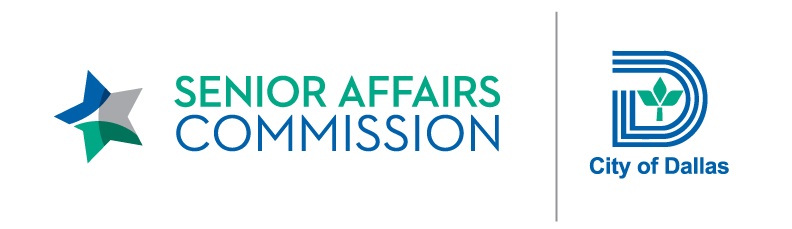 SENIOR AFFAIRS COMMISSIONMonday, March 19, 2018 – 12:00 p.m.Dallas City Hall – L1FN Auditorium        AGENDACall to Order –  Sharyn Fein, ChairCity of Dallas Senior Affairs CommissionApproval of March 2018 MinutesCharlotte Huffman, Investigative Reporter, WFAAElder AbuseChair Report – Sharyn Fein, ChairSenior Affairs Commission Committee ReportsOffice of Community Care / Senior Services AnnouncementsMayfair 2018Citizens’ CommentsAdjournment